MondayEither set up a ‘shop’ by collecting items from around the house and label them with an amount or use the images below. Watch the video on Hwb-shared files- to see what and how you need to do it. (B) WALT; use money to pay for items up to £10 and calculate the changeSteps to successRecord which item(s) you would like to buy (total less than £10)Decide what combination of coins you could pay withCalculate the change you would get from £10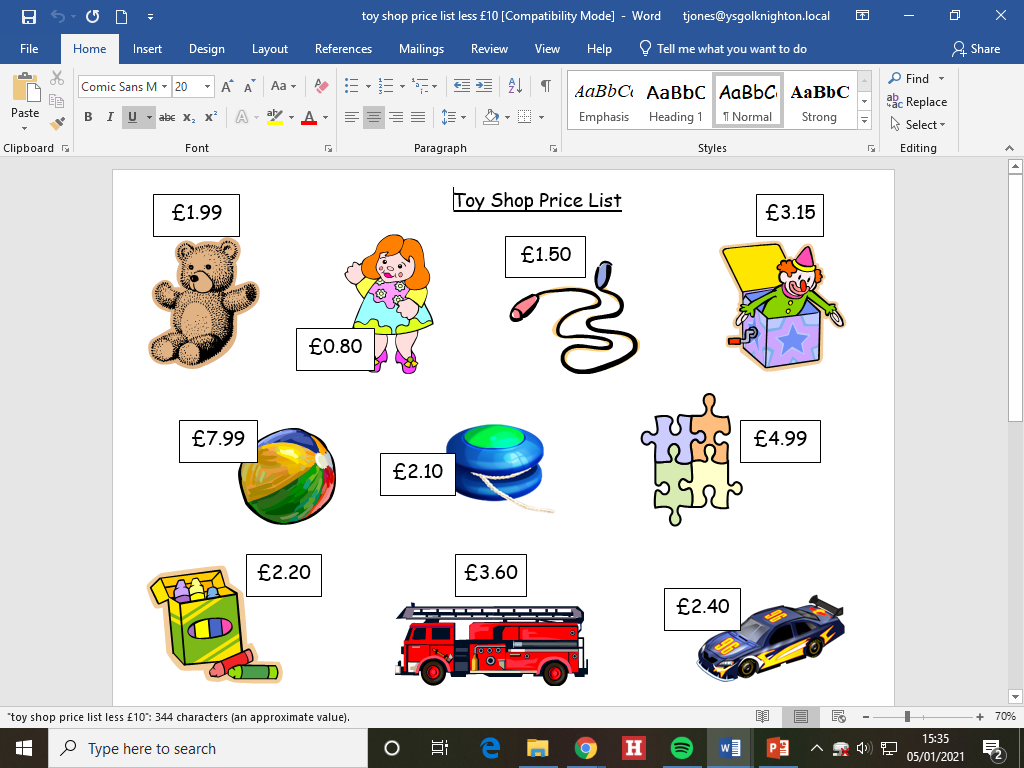 Tuesday(B)WALT; mentally add and subtract to/from 4-digit and 3-digit numbers using place valueSteps to successComplete place-value additionsUse place-value to help to solve subtractions804 + 170 = 737 – 105 = 304 – 7 = 2764 + 230 = 1656 – 420 = 3007 – 9 = 6354 + 1302 = 7586 – 1004 = 6582 + 2006 = 9705 – 8 =2056 + 502 =	7285 – 5060 =2917 + 3070 =2305 – 15 =1004 + 3865 =	7235 – 3004 = Wednesday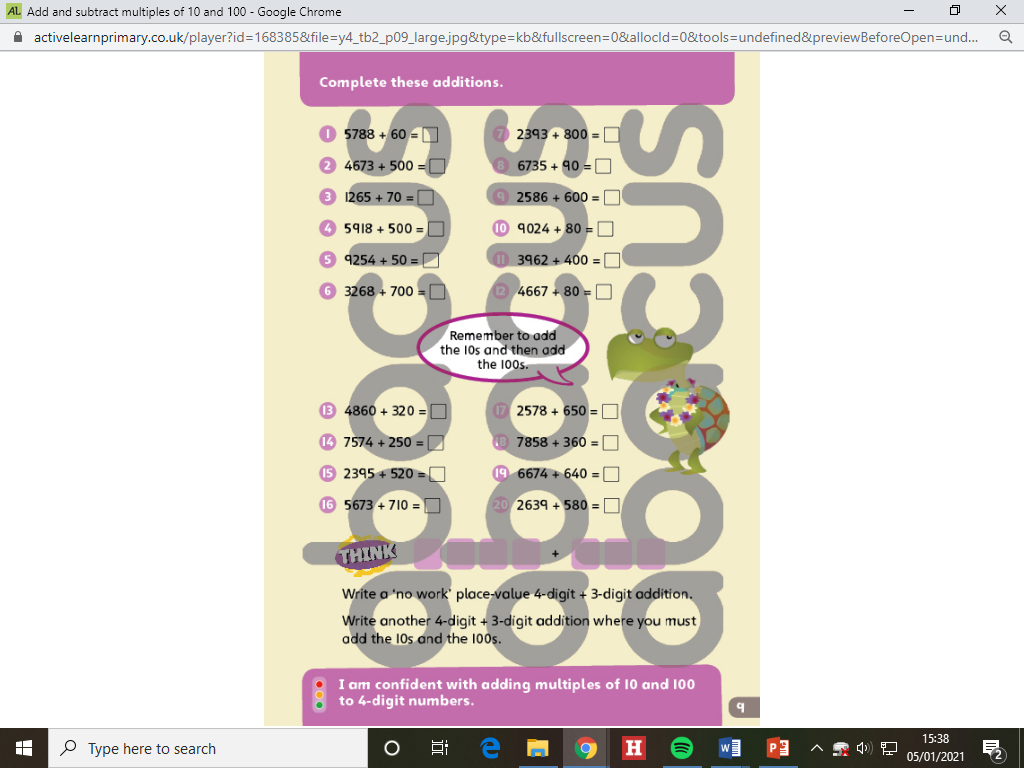 Friday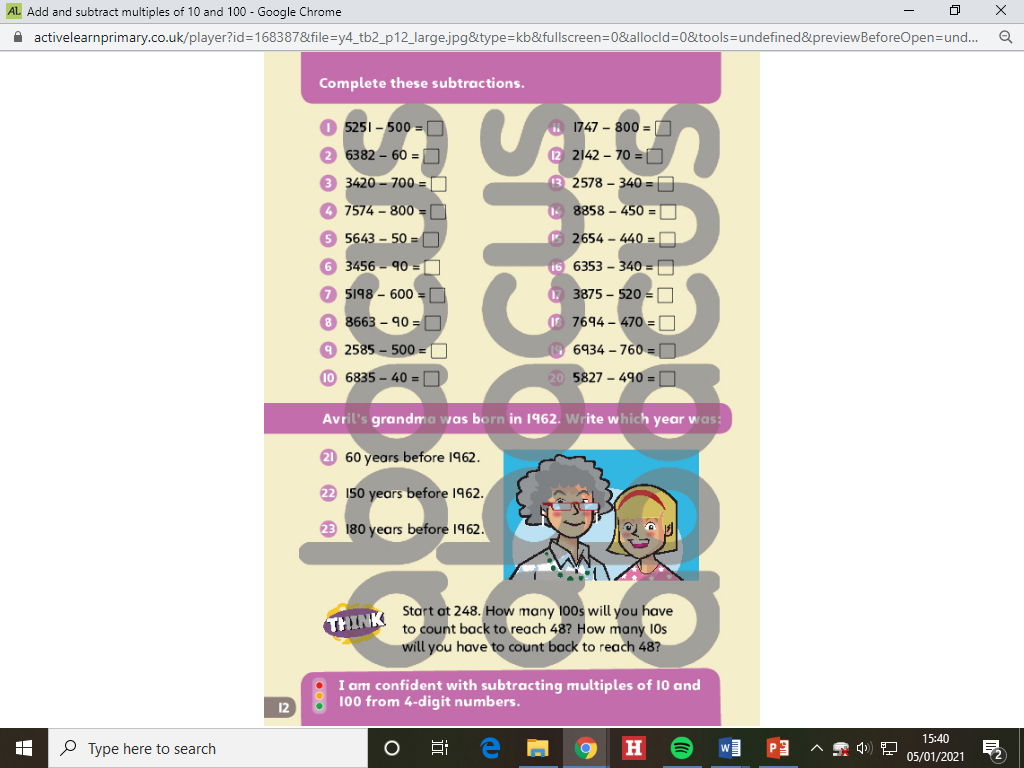 